Brf Svenstorp 4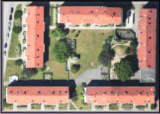 MedlemsinformationMaj 2023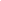 Tack!I början av månaden samarbetade ett gäng med städning runt byggnaderna och avslutade med grillning och tipsrunda. Tack alla för en fantastisk insats - detta får vi göra om :)Boka utemöbler Liksom för att boka den gemensamma grillen går det även att reservera utemöbler vid den gröna boden.TvättstuganVåra tvättregler kan ni finna på föreningens hemsida, där framgår bland annat att vi INTE får ta någon annans tvättid trots att de kan ha glömt bort den. Därför vill styrelsen påminna om vikten att plocka bort sin tvättkolv efter använd tid, detta för att inte riskera att låta tvättrummet stå tomt om andra medlemmar hade önskat tvätta. Påminnelse - GrillarGrillsuget börjar smått smyga sig fram i takt med solen, därmed vill Styrelsen påminna er om följande saker:Bokning av den gemensamma grillen görs vid den gröna bodenAnvänder ni era egna grillar på innergården, behöver ni plocka undan dessa när ni är klaraGrillarna töms på kol i plåttunnanBoappaUnder året kommer vi lansera Boappa i föreningen - en app där vi kan kommunicera med varandra i grannskapet. Efter årsstämman kommer ni få möjlighet att få mer information om detta.